X RAY PRODUCTION IN DIAGNOSTIC RADIOLOGYAUTHORS1* VIGNESH. K, DEPARTMENT OF RADIOLOGY AND IMAGING TECHNOLOGYSCHOOL OF ALLIED HEALTH SCIENCES, VINAYAKA MISSIONS RESEARCH FOUNDATION -DU, CHENNAI, TAMILNADU, INDIA Vigneshmphy9@gmail.com2*PREETHI.B, DEPARTMENT OF RADIO DIAGNOSISSRM MEDICAL COLLEGE HOSPITAL AND RESEARCH CENTREMAHATMA GANDHI RD, POTHERI, SRM NAGAR, KATTANKULATHUR, TAMIL NADU 603211, INDIA.preethibaskar2406@gmail.comAbstractX-rays are a form of electromagnetic radiation with wavelengths ranging from 0.01 to 10 nanometers. In the setting of diagnostic radiology, X-rays have long enjoyed use in the imaging of body tissues and aid in the diagnosis of disease. Simply understood, the generation of X-rays occurs when electrons are accelerated under a potential difference and turned into electromagnetic radiation. An X-ray tube, with its respective components placed in a vacuum, and a generator, make up the basic components of X-ray productionI. INTRODUCTIONMedical imaging of the human body requires some form of energy. In the medical imaging techniques used in radiology, the energy used to produce the image must be capable of penetrating tissues. Visible light, which has a limited ability to penetrate tissues at depth, is used mostly outside of the radiology department for medical imaging. Visible light images are used in dermatology (skin photography), gastroenterology and obstetrics (endoscopy), and pathology (light microscopy). Of course, all disciplines in medicine use direct visual observation, which also utilizes visible light. In diagnostic radiology, the electromagnetic spectrum outside the visible light region is used for X-ray imaging, including mammography and computed tomography, magnetic resonance imaging, and nuclear medicine. Mechanical energy, in the form of high-frequency sound waves, is used in ultrasound imagingII. PRODUCTION OF X RAY The Conventional X-Ray Tube Consists of a Glass envelope to High Vacuum. One end is a cathode (negative electrode) at the other end is a Positive electrode both hermetically sealed in the Tube. The Cathode is a Tungsten lament when the heat emits an electron is known as thermionic emission. X-Ray is Produced when highly energetic electron interacts with matter and convert their kinetic energy into electromagnetic radiation.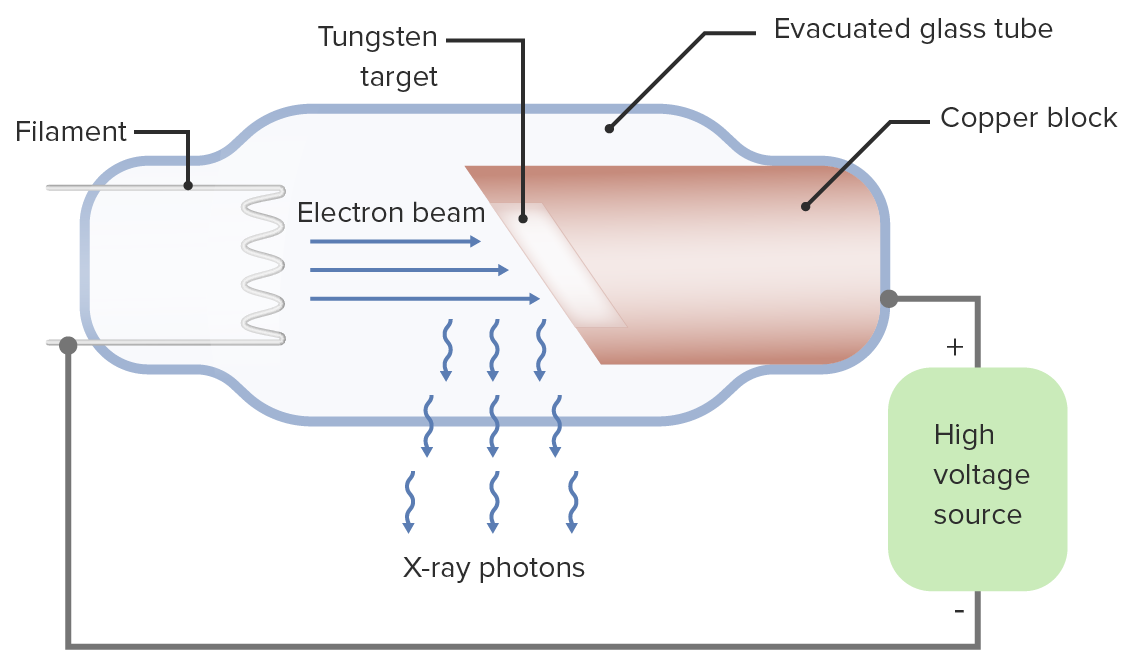 Figure:1 X Ray ProductionA device that accomplishes this task consists of1. Electron Source2. An evacuated path Vacuum for electron acceleration3. An External energy source to accelerate that electronX-Ray TubeX-Ray Tube1. Cathode2. Anode3. Rotor/Stator4. Glass or Metal envelope5. Tube HousingCathode:1. The cathode consists of a helical lament of Tungsten wire surrounded by a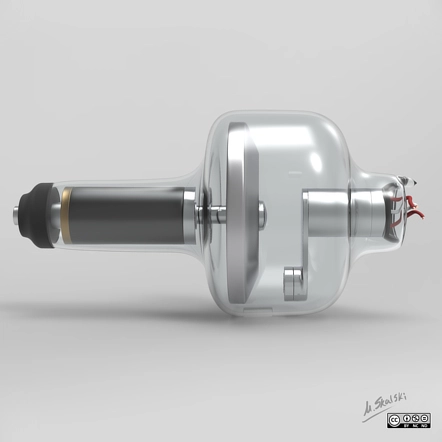 focusing cup2.The filament circuits provides a voltage cup to about 10 V to the filament, Producing a current of up to about 7A3.Electron resistance heats the filaments and releases electrons4.Electron Liberated from the filament flow through the vacuum of the tube to the anode when a positive voltage is applied to the anode relative to the cathode  Focusing cup	Figure:2 Cathode Surrounds the filaments and shapes the electron beam width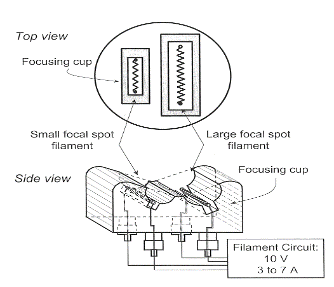 An insulated focusing cup may be biased with a more negative voltage (about 100V less) than the filamentCreate a tighter electric field around the filament 1.Reduces the spread of the beam2.Results in small focal spot widthFilament Current 							 Filament current determines filament temperature and thus the rate of thermionic electron emission When no voltage is applied between the cathode and the anode an electron cloud space charge cloud builds around the filament 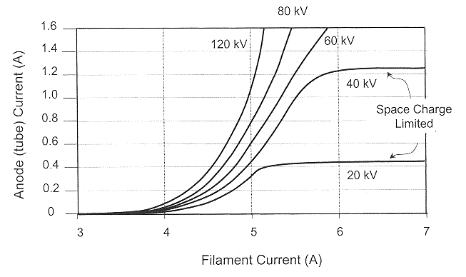 Application of high positive Voltage to the anode with respect to the cathode accelerates the electron towards the anode and produces a tube current. Small changes in the filament current can produce relatively large changes in the tube current.Anode                                                                                                                       Figure: 3 Filament Current                                                The anode is a metal target electrode that is maintained at a positive potential difference relative to the cathodeTungsten is the most widely used anode material because of its high melting point (3,370°C) and high atomic number (Z=74)Tungsten anode can handle substantial heat deposition without cracking or pitting of its surfaceAnode configurations:1. Simplest type of X-ray tube has a stationary (fixed) anode2. Consists of a tungsten insert embedded in a copper block3. Copper supports the tungsten target, and it removes heat efficiently from the target4. Small target area limits heat dissipation rate, limiting the maximum tubecurrent and thus the x-ray flux5. Used in dental X-ray units, portable X-ray machines, portable fluoroscopysystemsRotating anode: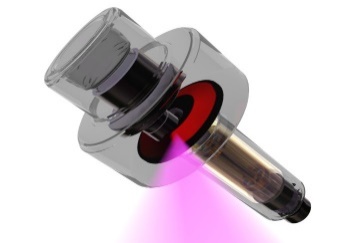 1.Rotating anodes used for most diagnostic x-ray applications2.Greater heat loading and consequent higher x-ray output capabilities3.Electrons impart energy to a continuously rotating target, spreading thermal energy over a large area and massRotor:Rotor consists of copper bars arranged around a cylindrical iron core Electromagnets surrounding the rotor outside the x-ray tube make up the stator Alternating current passes through the stator windings, causing rotor to spin Rotation speeds are 3,000 to 3,600 (low speed) or 9,000 to 10,000 (high speed) revolutions per minute (rpm) 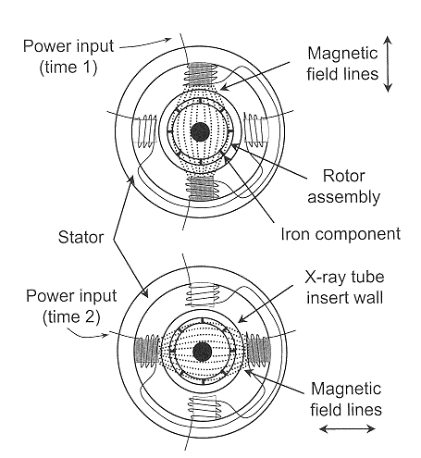 Focal spot sizeEffective focal spot width is equal to the actual focal spot widthEffective focal length = actual focal length sin Foreshortening of the focal spot length, as viewed down the central ray, is called the line focus principle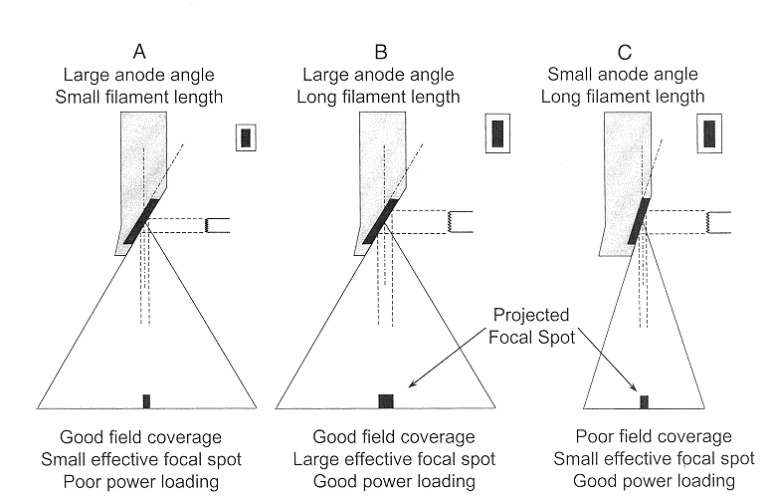 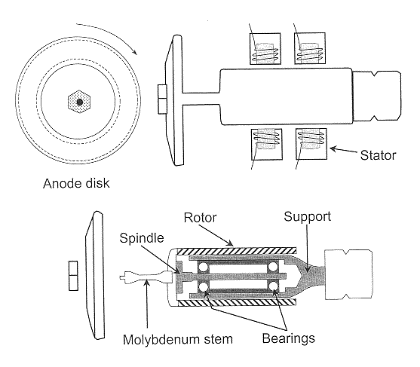 Figure:4 Focal Spot SizeAnode angleOptimal anode angle depends on the clinical imaging application small anode angle desirable for small field-of-view image receptors (cineangiographic and neuroangiographic equipment, where field coverage is limited by the image intensifier diameter)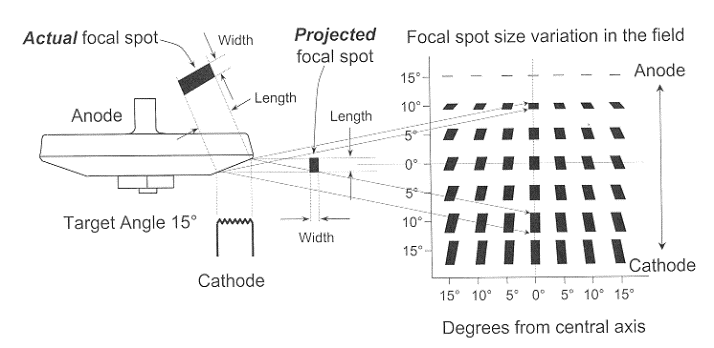 Large anode angles necessary for general radiographic work to achieve large field area coverage at short focal spot-to-image distances	Figure:5 Anode angleEffective focal spot length varies with the position in the image plane, in the anode-cathode directionIn the width dimension, the focal spot size does not change appreciably with position in the image planeNominal size specified at the central ray of the beamIII. TransformersPerform task of “transforming” alternating input voltage into alternating output voltage using principles of electromagnetic inductionGeneric transformer has two distinct, electrically insulated wires wrapped about a common iron core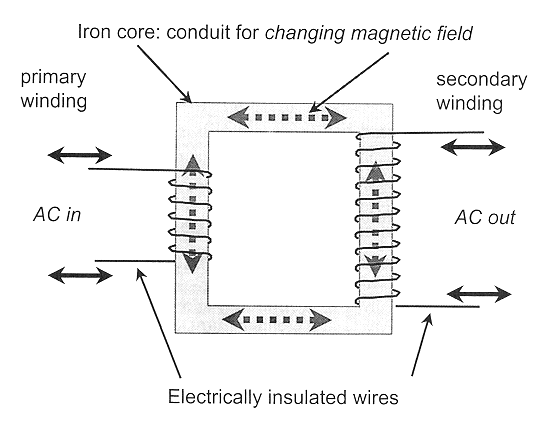 	Figure:6 TransformerLaw of TransformersThe ratio of the number of coils turns in the primary winding to the number of coils turns in the secondary winding is equal to the ratio of the primary voltage to the secondary voltage1.Transformer can increase, decrease, or isolate voltageDepends on ratio of the number of turns in the two coils2.NS > NP: “step-up” transformer, increases secondary voltage3.NS < NP: “step-down” transformer, decreases secondary voltage4.NS = NP: “isolation” transformer, secondary voltage equal to primary voltageAutotransformerConsists of a single coil of wire wrapped around an iron core Law of Transformers still applies Operates on principle of self-induction rather than mutual induction. Smaller increases or decreases in secondary voltage than normal transformers Does not electrically isolate primary from secondary circuit.DiodesElectrical devices with two terminals that allow current flow in one direction only Example of a diode is the x-ray tube itself Solid-state diode contains a crystal of a semiconductor material Crystal “doped” with trace amounts of impurity elements Conductivity increased when voltage applied in one direction but reduced to very low level when voltage applied in opposite polarityDIODESONE-WAY FLOW OF ELECTRON		ANODE 			CATHODE	Vacuum tube diode 		(e.g.-Ray Tube)									Solid-State Diode	Figure:7 One Way Flow of ElectronTriodes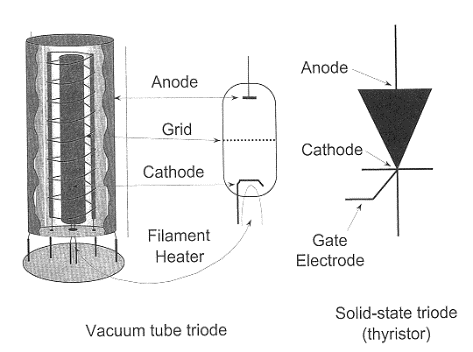 A vacuum tube diode with a third electrode placed close to the cathode (a grid)Electrons en route from cathode to anode must pass through the grid Small negative voltage applied to grid exerts large force on electrons from cathode, enabling on/off switching or current control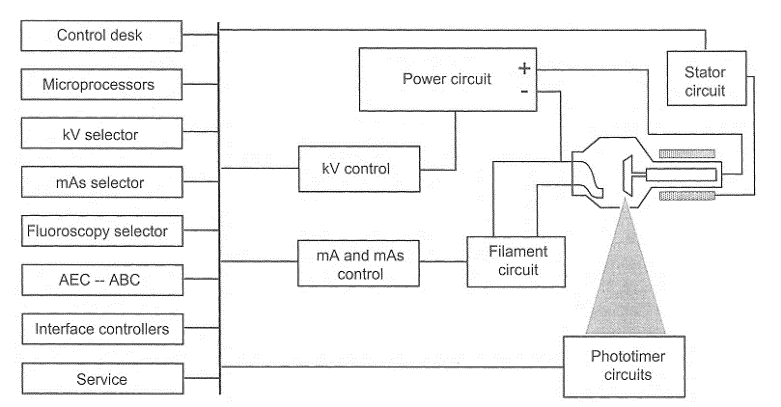 Operator ConsoleOperator selects the kVp, the mA (proportional to the number of x-rays in the beam at a given kVp), the exposure time, and the focal spot size Peak kilovoltage (kVp) determines x-ray beam quality (penetrability), which plays a role in subject contrast Tube current (mA) determines the x-ray flux Selection of focal spot size usually determined by mA setting Some generators support preprogrammed techniques							Figure:8 X Ray Control Console Circuits Timing the x-ray exposureDigital timers have largely replaced electronic timers (high reproducibility and microsecond accuracy) Mechanical switches only used in single-phase, low-power generators High-voltage triode switches used in 3-phase and constant potential circuits High-frequency inverter uses electronic switching on the primary side of the high-voltage transformerPhoto timers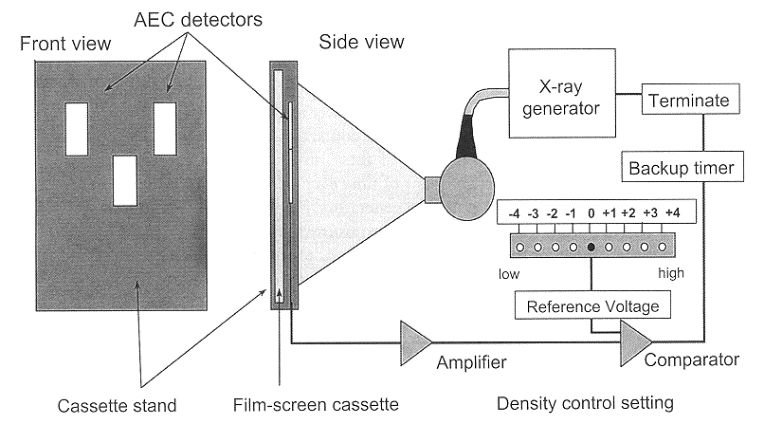 Measure the actual amount of radiation incident on the image receptor Terminate the x-ray production when the proper amount is obtained Provides a consistent exposure to the image receptor by compensating for thickness and other variations in attenuation in a particular patient.                                                                                                                                               Figure:9 Photo TrimersFalling-Load GeneratorWorks in concert with the photo timing (AEC) subsystem Delivers the maximum possible mA for the selected kVp by considering the instantaneous heat load characteristics of the x-ray tube. Continuously reduces the power as the exposure continues Delivers the desired amount of radiation to the image receptor (IR) in the shortest possible exposure timeFactors affecting x-ray emissionOutput of an x-ray tube described by the term’s quality, quantity and exposureQuality describes penetrability of an x-ray beamQuantity refers to the number of photons comprising the beamExposure is nearly proportional to the energy fluence of the x-ray beam and therefore has quality and quantity associated characteristicsX-ray production efficiency, exposure, quality and quantity are determined by:X-ray tube target materialVoltageCurrentExposure timeBeam filtrationGenerator waveformTarget (anode) materialAffects efficiency of bremsstrahlung radiation production Output exposure roughly proportional to atomic number Energies of characteristic x-rays depend on target material Target material affects quantity of bremsstrahlung radiation and the quality of characteristic radiationTube voltage (kVp)Determines the maximum energy in the bremsstrahlung spectrum and affects the quality of the output spectrumEfficiency of x-ray production is directly related to tube voltageExposure approximately proportional to the square of the kVp in the diagnostic range:Changes in kVp must be compensated by corresponding changes in mAs to maintain the same exposureAdditional consideration of technique adjustment concerns the x-ray attenuation characteristics of the patientTo achieve equal transmitted exposure through a typical patient, the mAs varies with the fifth power of the kVp ratio:Tube current is equal to the number of electrons flowing from the cathode to the anode per unit time Exposure of the beam for a given kVp and filtration is proportional to the tube currentExposure timeExposure time is the duration of x-ray production Quantity of x-rays is directly proportional to the product of the tube current and exposure time (mAs)Beam filtrationBeam filtration modifies the quantity and quality of the x-ray beam by selectively removing low-energy photons in the spectrum This reduces the photon number (quantity) and shifts the average energy to higher values, increasing the qualityGenerator waveformGenerator waveform affects the quality of the emitted x-ray spectrum for the same kVp, a single-phase generator provides a lower average potential difference than a three-phase or high-frequency generator Both the quantity of x-rays produced and the quality of the x-ray spectrum are affectedReferences[1] Diagnostic Radiology Physics: A Handbook for Teachers and Students[2] J.T. Bushberg, J.A. Seibert, E.M. Leidtholdt, J.M. Boone, 3rd edn. (Lippincott Williams &Wilkins, 2011)[3] W.R. Hendee, E.R. Ritenour, Medical Imaging Physics, 4 edn. (Wiley, New York, NY, USA,2002)[4] IAEA. (2010). Clinical Training of Medical Physicists Specializing in Diagnostic Radiology.Training Course Series, 47, International Atomic Energy Agency[5] Core Curriculum for medical physicists in Radiology, Recommendations from am EFOMP/ESR working group, 2011[6] International Commission on Radiological Protection,the 2007 Recommendations of the international commission on RadiologicalProtection, ICRP Publication 103, Elsevier (2008)[7] United nations, sources and effects of ionizing Radiation, Report 2000, Vol.1: Sources, Scientific Committee on the Effects of Atomic Radiation (UNSCEAR),un, new York (2000)[8] H. Jones, J. Cunningham, The Physics of Radiology, Fourth Edition (C. Thomas, 1983)